21.04.2020 г Тема : Прием и передача мяча сверху двумя руками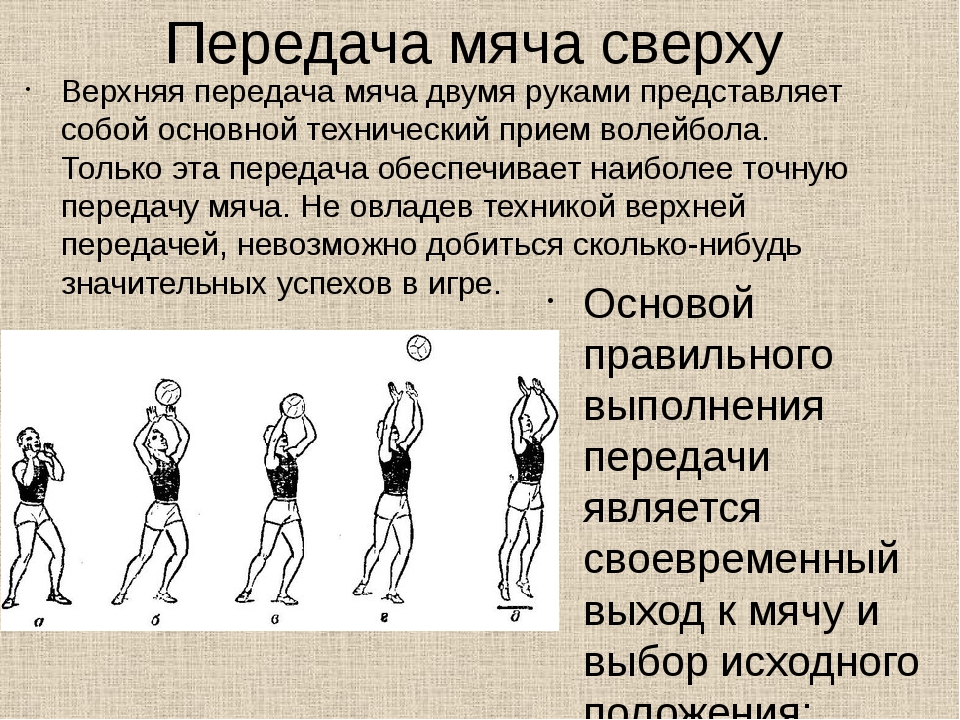 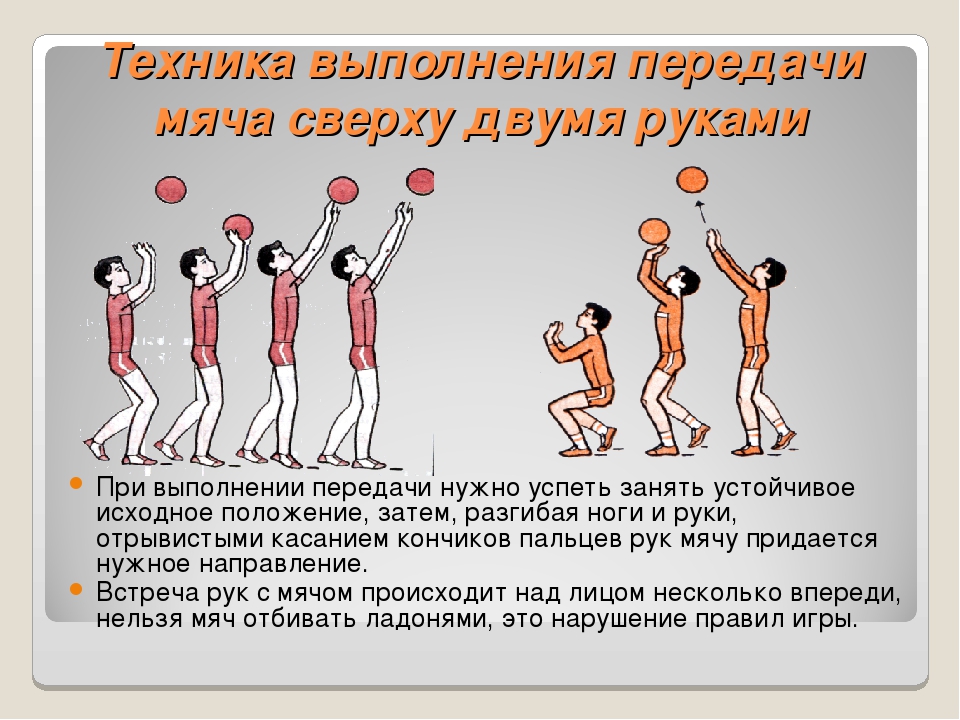 